Antecedentes personales del solicitante:Ayuda(s) técnica(s) a solicitarIdentificación de profesional que indica y médico que respalda la indicación:Si esta indicación fue realizada exclusivamente por médico general o especialista, sólo debe completar el registro “Médico que respalda indicación”.1 de 1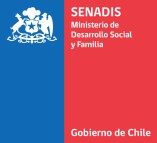 ANEXO N°5FORMULARIO DE INDICACIÓN ELEMENTOS ORTÉSICOS CONVOCATORIA AÑO 2020Importante:La indicación de elementos ortésicos puede ser apoyada por profesional kinesiólogo o terapeuta ocupacional, sin embargo, debe ser respaldado obligatoriamente por un médico general o especialista. De lo contrario, se considera motivo de rechazo de la postulación. Profesional declara que postulante cumple con las condiciones necesarias para la adaptación de las Ayudas Técnicas requeridas. Los tipos y características de las Ayudas Técnicas indicadas están sujetos a revisión para asegurar su pertinencia técnica.Para completar adecuadamente este formulario respecto a la selección de las características de las ayudas técnicas, requiere estar en conocimiento del Anexo N°2 Catálogo de Ayudas Técnicas Convocatoria Año 2020” de SENADIS, disponible en el sitio web: https://www.senadis.gob.cl/, sección “Beneficios” y luego “Ayudas Técnicas.Importante:La indicación de elementos ortésicos puede ser apoyada por profesional kinesiólogo o terapeuta ocupacional, sin embargo, debe ser respaldado obligatoriamente por un médico general o especialista. De lo contrario, se considera motivo de rechazo de la postulación. Profesional declara que postulante cumple con las condiciones necesarias para la adaptación de las Ayudas Técnicas requeridas. Los tipos y características de las Ayudas Técnicas indicadas están sujetos a revisión para asegurar su pertinencia técnica.Para completar adecuadamente este formulario respecto a la selección de las características de las ayudas técnicas, requiere estar en conocimiento del Anexo N°2 Catálogo de Ayudas Técnicas Convocatoria Año 2020” de SENADIS, disponible en el sitio web: https://www.senadis.gob.cl/, sección “Beneficios” y luego “Ayudas Técnicas.Fecha de indicación/	/NombreRun-Diagnóstico(s)Justificación solicitud de la ayuda técnicaÓrtesis tobillo pieÓrtesis tobillo pieÓrtesis tobillo pieÓrtesis tobillo pieÓrtesis tobillo pieÓrtesis tobillo pieÓrtesis tobillo pieÓrtesis tobillo pieÓrtesis tobillo pieSegmento a tratarDerechoIzquierdoAmbasAmbasAmbasTipo de sujeciónCorreaVelcroVelcroVelcroVelcroVelcroÓrtesis isquiopieÓrtesis isquiopieÓrtesis isquiopieÓrtesis isquiopieÓrtesis isquiopieÓrtesis isquiopieÓrtesis isquiopieÓrtesis isquiopieÓrtesis isquiopieSegmento a tratarDerechoIzquierdoAmbasAmbasAmbasTipo de sujeciónCorreaVelcroVelcroVelcroVelcroVelcroTerminaciónEn OTPEn estriboEn estriboEn estriboEn estriboEn estriboÓrtesis pelvipedioÓrtesis pelvipedioÓrtesis pelvipedioÓrtesis pelvipedioÓrtesis pelvipedioÓrtesis pelvipedioÓrtesis pelvipedioÓrtesis pelvipedioÓrtesis pelvipedioTipo de sujeciónCorreaVelcroVelcroVelcroVelcroVelcroTerminaciónEn OTPEn estriboEn estriboEn estriboEn estriboEn estriboPlantillas ortopédicasPlantillas ortopédicasPlantillas ortopédicasPlantillas ortopédicasPlantillas ortopédicasPlantillas ortopédicasPlantillas ortopédicasPlantillas ortopédicasPlantillas ortopédicasSegmento a tratar:DerechoIzquierdoAmbasAmbasAmbasTipo de plantillaMoldeadaEstándarCon relleno anteriorSiliconaCalzado ortopédicoCalzado ortopédicoCalzado ortopédicoCalzado ortopédicoCalzado ortopédicoCalzado ortopédicoCalzado ortopédicoCalzado ortopédicoCalzado ortopédicoTipo de calzadoCon realcePie diabéticoBalancín retrocapitalCaja ampliaProfesional que indicaProfesional que indicaMédico que respalda indicaciónMédico que respalda indicaciónNombreNombreRunRunProfesiónProfesiónInstituciónInstituciónTeléfonoTeléfonoEmailEmailFirma y timbreFirma y timbreFirma y timbreFirma y timbre